Cub Scout Pack 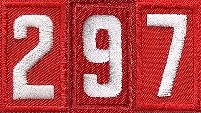 BylawsServing the Surrounding Peoria, Arizona Area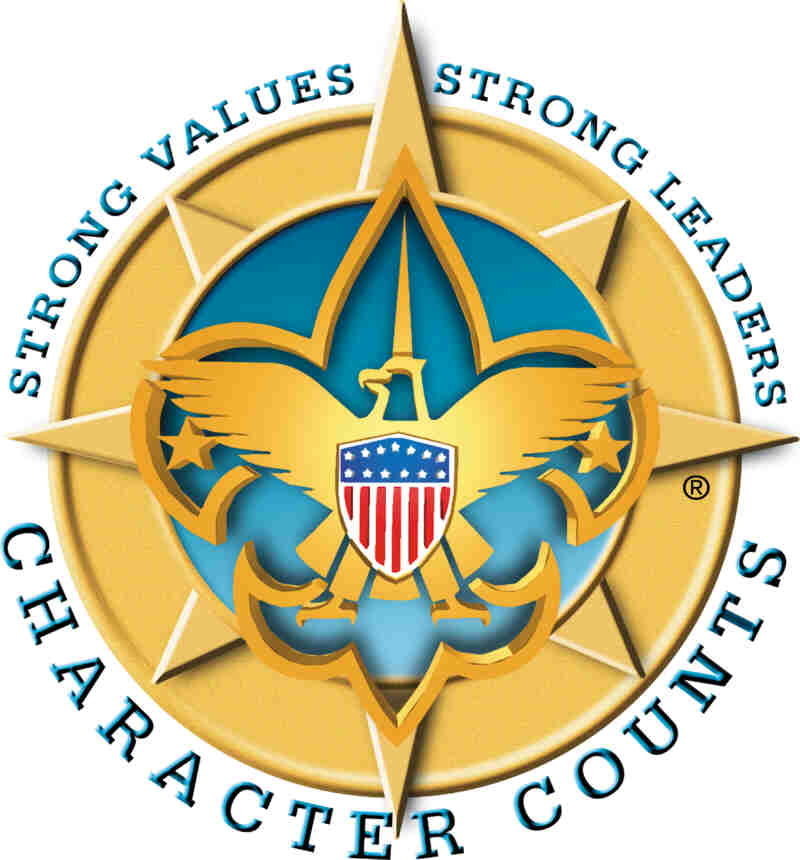 We Promise To Do Our BestThrough strong values and strong Leadership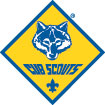 Advisory Pack Committee 													Revision Date:  7/2018TABLE OF CONTENTS																  		MISSON STATEMENT																			3HISTORY																					3	The Program																				3	Purposes																					3PARENTS PART IN SCOUTING																	3MEMBERSHIP																				4	How To Join																				4FINANCES																					4	Pack Dues (Registration Fees)																	4	Financial Aid (Scholarships/Scouterships)														5	Scout Accounts																			5DEN AND PACK REQUIREMENTS & ACTIVITIES				  									5	Dens, Den Policies & Den Dues																6	Den Outings/Field Trips																		6	Pack Meetings																				7	Pack Activities																				7	District Activities & Council Activities															7	Camping																					7GUIDELINES & COMMON SENSE RULES															8	BSA Guide to Safe Scouting Guidelines															8	Behavior Rules																			9	Disciplinary Action																			9	Inactive Membership & Procedures 															9UNIFORMS																					10RANK ADVANCEMENT & AWARDS PROGRAM													11	Advancement Program																		11	Rank Advancement Criteria																	12	Awards & Attendance Bars																	12ADULT LEADERSHIP																			12	What Is Leadership																			12	Training, Books & Materials																	12	Responsibilities																			12	Pack Leadership & Pack Committee															12  /	13	Pack Committee Meetings																	13	Activity Calendar Planning Meeting															13CHARTER ORGANIZATION																		14RE-CHARTERING																				14MICELLEANOUS																				14	Changes To The Bylaws																		14MISSION Statement																		    1As parents, we cannot help being concerned about the many influences and situations that our children could become involved in without our guidance and direction.  Cub Scouting is a program designed to develop positive attitudes and character, while it captures the child’s interest in the use of crafts, games, songs, and other life building activities. The mission of Pack 297 is to provide a positive safe atmosphere where the Scouts will grow and develop.  Our ultimate objectives are citizenship training, character development, outdoor skills and respect, and personal fitness.  In Cub Scouting, a framework is provided with guidelines upon which we build a positive growth foundation for a Scout to develop from being dependent to becoming independent.  By inserting fun and excitement into the learning process our Scouts learn, without realizing that they are learning; because to them they are just having fun. This is when we know we are doing it right! Cub Scout Pack 297 Operates under the rules and policies as set forth by the Boy Scouts of America (BSA), Charter by-laws and the Pack By-laws provided herein.  The Pack Committee will review and may suggest amendments to the bylaws or as deemed necessary by the Advisory Pack Committee, Grand Canyon Council and Sonoran Sunset District. History																						    1The Program In 1930, the Boy Scouts of America created a new opportunity called Cub Scouting for boys younger than Boy Scout age.  A year-round program is used by the chartered organizations.  Today Cub Scouting emphasizes involvement between the child and their parents, adult Leaders, and friends.  In the multidimensional plan of the Boy Scouts of America, Cub Scouting is where it all begins.  Currently, it is the largest of the organization’s three membership divisions.  (The others are Scouts BSA and Venturers.) The Cub Scout colors are blue and gold.  Blue signifies the sky, truth, spirituality, and loyalty.  Gold stands for warm sunlight, good cheer, and happiness.  Together they symbolize what Cub Scouting is all about. Purposes Cub Scouting has the following purposes: 														•	Influence a child’s character development. 	•	Encourage spiritual growth.												•	Develop habits and attitudes of good citizenship. •	Encourage good sportsmanship and pride and growing strong in mind and body. •	Improve understanding within the family. •	Strengthen a child’s ability to get along with others. •	Foster a sense of personal achievement by developing new interests and skills. •	Provide fun and exciting new things to do. •	Show a child how to be helpful and do their best. •	Prepare them to be a Scouts BSA. PARENTS PART IN SCOUTING																    1  Parents must understand before their child joins Pack 297 that Cub Scouting is a program for them to use with their child.  The program is family-based and will not succeed without participation of both the Scout and their Parents.  If our Pack is to be successful, each family must share in the administration of the Cub Scout program.  Cub Scouts is not daycare for children to be dropped off at each week by their parents.General Requirements By signing up their child into Pack 297, Parents agree to do their best to: Ensure your child attends every possible Pack/Den meeting and other Scout activities and ensure they are wearing the proper uniform and have their Cub Scout book.  If not a member of the Pack Committee, Den Leader, or an Assistant Leader, at least one (1) parent must play a role in supporting the Pack in three (3) or more of the Pack Activities (i.e. Pack Campouts, Pinewood Derby, Fundraising, Scout-O-Rama booth, or Blue and Gold Banquet).Have the family represented by, at the least, one (1) Parent/Guardian at every Pack Meeting. Bring the entire family to Pack Meetings, when possible.  Parents are ultimately responsible for their child’s behavior and their family members or their guests that may attend any of our Scouting events.  Discipline over these persons is required at any event.Actively participate in Den and Pack activities; this is to include fund raising. Assist at the Pack Meetings by showing the proper courtesy to our Scouts by maintaining quiet. Parents will maintain all Den and Pack dues current and will be responsible for fundraiser monies being turned in by the dates set by the Committee and/or Event Coordinator.   Help the Pack achieve the goals set each year. Assist Den Leader(s) when called upon at Pack or Den events.Before leaving the area for vacation or leave of absence, send notice to their appropriate Den Leader stating the dates they will be absent from meetings and events.See that the Scout has the opportunity to earn their Den Dues and that they meet this obligation regularly. If the family is to move out of the area, notify the Cubmaster and Den Leader in advance in order to get transfer of registration and verification of rank advancement paperwork for the new Unit Leader at the new location.Parents will read with their child the “Code of Conduct”, sign and return to their Den Leader.Parents will guide & work with their child using the Scouting Handbook to achieve rank advancement.Parents will ensure that they and their scout and families/guests follow all rules and guidelines as set forth by BSA and in the Pack 297 bylaws and those set forth by the Sun City Elks Lodge #2559.MEMBERSHIP																				How to JoinAt the beginning of the school year our Pack will conduct a “Round-Up" typically in August.  This event is an opportunity for the New Scouts to enroll into Scouting in one evening.  Most registration in the Pack happens on this night however the Pack will also accept new Scouts throughout the year.After the new scout and his parents meet with someone from the Pack the next steps for the pack to take are:1.	Assign the scout to a Den. 2.	Notify the gaining Den Leader. 3.	Turn in completed BSA Youth Application & Registration fees to the Treasurer for submission to the Council Office. FINANCES																					Pack Dues (Registration fees)Registration entitles the member one (1) year membership in Pack 297 and are paid at each initial registration into Pack 297 for all new Scouts.  Pack Dues for returning Scouts must be paid at the first Pack meeting (which is typically August).  Any Scout who has not paid their Pack Dues within 30-days of the meeting will be considered inactive by the Pack.  Pack Dues are subject to change on an annual basis depending on the condition of the Pack’s Treasury and need for funding.  This amount may be changed as needed by a majority vote of the Advisory Pack Committee.  Examples of Pack 297 expenditures could include, but are not limited to the following:•	BSA Re-charter fees•	Pack Insurance (via the BSA)•	Rank Awards, Special Awards and Patches•	Pinewood Derby Car Kit•	Pack Camp Cost/ Site Fees•	Class B t-shirtPack Dues are not refundable.  Access to the Pack bank account and Scout Store account will be limited to the Treasurer and Committee Chairperson, Cubmaster, Advancement Chair. Requests for reimbursement need to be pre-approved by the Event Coordinator, Cubmaster, and/or Committee Chairperson and may require a vote of the Advisory Committee.  With approval, receipts for purchase should be submitted within 30-days of purchase or immediately following the event.  Checks made out to Pack 297 will be deposited into the account within (7) seven days.  The Pack Checkbook must be balanced monthly.  The treasury status will be presented at each Committee meeting. Financial Aid (Scholarships/Scouterships)In the event a child cannot pay their Pack dues, the child or their parents should make the hardship known to the Den Leader or Cubmaster.  The Cubmaster will meet with the Committee Chairman and the Treasurer.  If all agree, and the child’s parent(s) is actively involved in a committee, leadership, or activity position dues may be temporarily waived for the child.The identity of the child and family will be kept confidential to all other parties.The child will be encouraged to participate in fundraisers to help offset the Pack dues that are being waived.Specific time frames will be determined as to when the child will be able to begin paying dues again.If at least one parent is not actively involved in Pack 297, as stated above, and no effort is made by the Scout to participate in fundraisers, then all financial aid will cease.The Pack will only waive the Pack Dues, all other expense is up to the family.Boy’s Life MagazineSubscription to Boy’s Life Magazine is strongly recommended by BSA and Pack 297.  Boy’s Life gives Scouts motivation and desire to continue in Scouting.  Subscriptions also help the Pack earn 100% Boy’s Life Award and Quality Unit Award.  FundraisingIn order to raise money, the Pack may conduct fundraisers.  Participation in fundraisers is not mandatory but is required to earn attendance bars and highly recommended to ALL Scouts in the Pack. Fundraising helps the scouts develop communication skills and confidence. The Treasurer, Cubmaster, and Committee Chairperson are responsible for finances.  To that end, they place the following guidelines, to govern fund-raisers and the use of money generated by the fund-raiser, into effect.Anyone involved with Cub Scout Pack 297 wishing to hold a fund-raiser for the benefit of the Pack or for a Den within the Pack, must first request permission from the Advisory Pack Committee.  The request must also explain what the funds will be used for.  A 2/3 vote of the Advisory Pack Committee is required to approve a fund-raiser.  FRIENDS OF SCOUTING:  This is an annual fundraiser that is coordinated by the Grand Canyon Council.  The funds raised are used to maintain the programs, leadership training, and camping programs that are run by Grand Canyon Council.  Our Pack is a member of the Grand Canyon Council.  A presentation will be given during the year to explain this program and to seek funds from the parents/Pack.  This is a national program.Scout AccountsPack 297 may offer Scout Accounts with opportunities for Scouts to earn funds for which can be used to pay for Family Camp Registration fees, registration fees and purchases at the Scout Shop. Pack 297 may have fundraising from time to time as opportunity for the scouts to earn funds. Funds will be allocated based on the net funds raised and the total time worked by all scouts. Scouts MUST sign in & out on the time sheet to receive credit. All Pack 297 expenses will be deducted from the proceeds. If the scout leaves Pack 297 with a balance, the account will be closed, and the balance deposited into Pack 297 general funds. Accounts are maintained and tracked by the Treasure. DEN AND PACK REQUIREMENTS & ACTIVITIES												DensPack 297 shall consist of as many Dens as needed, if there are a sufficient number of adult leaders.  Each Den MUST have a trained Den Leader and should have an Assistant Den Leader (2-deep leadership). If there are not two leaders, we will require parents be Youth Protection trained and present at all Den meetings/outings. It is recommended that the Dens be comprised of approximately six (6) to eight (8) Scouts.  The Den Leader holds the final decision on the number of scouts placed in his/her Den.  The Den Leader may limit the number of scouts in the Den to less than 8 or accept more than 10 with Cubmaster and Committee Chairperson approval. The Den Leader may also ask for a den split if he or she feels their den is getting too large or reaches 10 Scouts. When additional Dens are needed, the Cubmaster will consult with the Pack Committee for assistance in recruiting additional leadership. In the event that a Scout has the desire to change Dens, the Pack Committee must have a written request from the parents indicating the reason for the transfer and which Den the Scout would like to go into.  This may be done one (1) time only.  The Pack Committee Chair, Cubmaster, and gaining Den Leader must approve transfers. The Den Leader may request having a scout transferred from his/her Den.  The Scout will not be transferred without a meeting with the Parents and the other Den Leader.  The gaining Den Leader must agree to the transfer to his/her Den.  This may be an alternative to suspension.  The Cubmaster and Pack Committee Chairperson must approve all transfers. Den Policies Den meetings must be at least one (1) hour in length.  Dens will meet at least twice a month except during holidays, breaks, and summer vacation.  The Advisory Pack Committee may also add other non-meeting exceptions to the calendar as deemed necessary.  The Den Leader shall determine the place, day, and time of meetings.  Pack 297 has a "two-deep leadership" policy.  It is required that at least one (1) Registered Leader ALWAYS be present at all Den Meetings and/or activities.  This can be a Den Leader or Assistant Den Leader.  If either the Den Leader or Assistant Den Leader cannot be present, one of the Parents will be expected to volunteer and stay in support of the present Registered Leader.  If neither of the trained Leaders can be present, then either another Leader will have to substitute, or the meeting/activity be cancelled for that Den.  Den Dues Each Den Leader will determine if their Den will collect Dues, what they will be used for, the rules and regulations for absent boys, etc. Den Dues amounts will not be more than $2.00 per meeting. Den Dues will NOT be added to the Pack Treasury. It will be the Den Leader’s responsibility to collect and maintain proper records of Den Dues collections. Den Dues are subject to change as decided by the Den Leader. These amounts may vary depending on the condition of the Den’s funds or needs. Failure to pay dues can result in disciplinary action and/or inactive membership.The following are some examples of Den Dues expenditures:Arts / Crafts Den flagRefreshmentsParental recognition Special awards or patches specific to the Den (ex: custom designed patrol patches)Den Camping equipment / Den Campouts / Outings (when funds allow)Den Outings/Field TripsDen Leaders will request permission from the Parent, via a Permission Slip, for all Den outings/field trips when the Parent(s) will not be present.  On the occasional trips or events where the Parent attends, a Permission Slip is not required, but is encouraged.  In addition, the Den Leader must obtain a Class 1 BSA Health Form for each scout and registered leader in his/her Den.  The Den Leader is required to have these forms on their person at every outing or field trip regardless if the boy’s parent is present at the event.  A copy of this document will also be kept on file with the Cub Master. Where swimming or boating is included in the program, Safe Swim Defense, No. 34370A, and/or Safety Afloat, No. 34368B, standards are to be followed.  These trainings can be found on my.scouting.org web site.Each Scout, on returning to the area from an outing, MUST be met by the Parent, or pre-determined person before he is released by the Den Leader, or Leader in charge of the outing.  If the Parent is not meeting the Scout, then written permission should be provided to the Den Leader or Leader in charge to release the child to another adult.  The Scout’s Parent is responsible for making all arrangements for meeting their child.  Should the Parent or pre-determined person not come to claim the Scout, it is the Leader’s responsibility to contact the family to make arrangements to deliver the Scout to his Parents.  Pack Meetings Pack 297 usually meets on the fourth Tuesday of each month. The pre-meeting activities start at 6:15pm, with the meeting typically starting at 6:30 sharp (depending on activities) and can run until approximately 8:00pm.  The Pack Meetings are held at the Sun City Elks Lodge # 2559 on Union Hills Road.  It is expected that the Parents attend Pack Meetings with their son.  If this occasionally is not possible, the Parent should appoint a substitute to accompany the Scout (i.e., neighbor, friend, relative). The Pack meeting is a very important part of the Scouting program.  Family participation is greatly encouraged.  Some of the reasons why Parents should attend the monthly Pack meetings are: •	See your son’s handicraft and Den projects•	Watch as awards are given showing progress•	See him participate in ceremonies and skits•	Parents learn of upcoming Cub Scouting events•	An opportunity to show them how proud we arePack Activities Pack Activities include, but are not limited to:  •	Pack Pinewood Derby •	Blue and Gold Banquet•	Family CampsFundraising Booths•	Fire & SWAT Departments•	Christmas CarolingDuring the summer months (June, July, and August), Pack 297 does not have formal Pack Meetings.  Planning, and scheduling the next calendar year events are done during this time period.  The Pack Meetings are replaced with monthly activities/events, which help the Scout earn the Summertime Activities Award.  The Summertime Activity Awards are earned by having the Scout attend at least three (one each month) of the Summertime Activities planned for that summer.  Events can include family campouts, field trips to local points of interest, cookouts, sporting events, and hikes.  District Activities District Activities include, but are not limited to: •	District Pinewood Derby•	Camporees/Webelorees•	Summer or Winter Day Camp•	New Scout Overnighter’s•	District Family Camp•	Fishing Derby These events help the Pack stay active in the community and help us provide "Good Turns" to our neighborhoods. Council Activities Council Activities include, but are not limited to: •	Scouting for Food•	Scout-O-Rama•	Council sponsored campouts/day camps•	Council/ Districts Pinewood DerbyAs our scouts are out and active in the community, they are often photographed for publication in local newspapers and for the Pack’s web-page: Submit ideas to Cubpack297@outlook.com.  The Pack is not responsible for isolating scouts whose parents do not wish their image to appear in these publications.  If a parent wishes their child would not appear in publications, then they must assume an active role in preventing their child from appearing and work with the Den Leader’s to try to minimize this exposure.  If a picture does appear on the Pack web-page, the parent can notify the Webmaster or Cubmaster who can remove it as soon as possible, but other publications are not always under Pack control.CampingThe following policies are directly from the BSA’s Guide to Safe Scouting and will apply to Cub Scout Pack 297:The Boy Scouts of America has established the following guidelines for its members' participation in camping activities:Overnight camping by Lion, Tiger, Wolf, and Bear Cub Scout Dens as Dens is not approved and certificates of liability insurance will not be provided by the Boy Scouts of America. Lion and Tiger Cubs may participate in scout-parent excursions, day camps, Pack overnighters, or Council-organized family camping. Wolf and Bear Cub Scouts and Webelos Scouts may participate in a resident overnight camping program operating under BSA National Camp School trained leadership and managed by the Council. A Webelos Scout may participate in overnight Den camping when supervised by his parent or guardian.  It is essential that each Webelos Scout be under the supervision of an adult.  Joint Webelos Den - Troop campouts including the parents of the Webelos Scouts are encouraged to strengthen ties between the Pack and Troop.  Den Leaders, Pack Leaders, and parents are expected to accompany the boys on approved trips. Family camping:  an outdoor camping experience, other than resident camping, that involves Cub Scouting, Boy Scouting, or Venturing program elements in overnight settings with two or more family members, including at least one BSA member of that family.  Parents are responsible for the supervision of their children, and Youth Protection guidelines apply.Because Cub Scouting is home-centered, family camping is also emphasized.  Keep in mind however, the goals of outdoorsmanship on family campouts and the impact of ‘RV Camping’ on those goals.  Out of respect for our goals and the common courtesy of other campers, there will be NO RV camping within Pack 297.  Families who wish to camp in ‘RVs’ of any kind (5th wheel, motor-home, etc.) must do so separately from Scouting.  Grand Canyon Council conducts Cub Scout Day Camps and provides resident camping experiences for Cub Scouts and Webelos Scouts. Pack OvernightersThese are Pack-organized overnight events involving more than one family from a single Pack, focused on age-appropriate Cub Scout activities, and conducted at Council-approved locations (Councils Use Site Approval Standards, No. 13-508).  If nonmembers (siblings) participate, the event must be structured accordingly to accommodate them.  BSA health and safety and youth protection guidelines apply.  In most cases, each youth member will be under the supervision of a parent or guardian.  In all cases, each youth participant is responsible to a specific adult.At least one adult on a Pack overnighter must have completed Basic Adult Leader Outdoor Orientation (BALOO, No. 34162A) to properly understand the importance of program intent, youth protection guidelines, health and safety, site selection, age-appropriate activities, and sufficient adult participation.  Permits for campouts shall be issued locally.  Packs use Local Tour Permit Application, No. 34426D (as outlined above in the Den Outings/Field Trips section).Council-Organized Family CampCouncil-organized family camps are overnight events involving more than one Pack.  The local Council provides all the elements of the outdoor experience, such as staffing, and program.  These are often referred to as Parent/Pal or Adventure weekends.  Council-organized family camps should be conducted by trained leaders at sites approved by the local Council.  In most cases, the youth member will be under the supervision of a parent or guardian.  In all cases, each youth participant is responsible to a specific adult. Overnight activities involving more than one Pack must be approved by the Council.  Council-organized family camps must be conducted in accordance with established standards as given in National Standards for Council-Organized Family Camping, No. 13-408.GUIDELINES & COMMON-SENSE RULES														   1BSA Guide to Safe Scouting Guidelines When participating in a Scout activity such as a Den or Pack meeting, or any other type of outing, trip, campout etc., the Pack expects the Scout and his family to conduct themselves within the guidelines of the BSA’s Guide to Safe Scouting, the Pack 297 Bylaws and with some basic common sense and respect for others and the environment around you.  As a reminder, the following items are prohibited on ALL Pack 297 meetings, outings, and events:•	Alcohol•	Firearms•	Axes (except campouts)•	5th wheels, motor-homes, etc…•	Prohibited drugs•	Fireworks•	Tobacco (Smokers MUST NOT smoke around or in front of Scouts.  Move to a designated area only)•	Pets (Having a pet at a campout is a liability for the Pack, The Elks Lodge, and BSA.)Behavior RulesThe following Code of Conduct rules will be enforced at all Den/Pack Meetings or any other Scout activity (Parents too).  Violation of these Code of Conduct rules may result in Disciplinary Action:•	Respect your fellow Scout, your Akela and yourself•	Listen when others speak•	Take turns•	No Stealing•	No gambling•	No lying•	No nasty jokes•	No teasing or hitting•	No profanity •	Clean up your own mess•	Help clean up after meetings•	Be safe•	Have FunDisciplinary Action All Scouts are expected to live by the Cub Scout Promise and the Law of the Pack.  At times, problems with discipline arise.  Disciplinary problems that disrupt Den or Pack activities will be handled in the following manner: Parents are to maintain discipline of their children, families and guests when involved in any Scouting activity at any location.The Den Leader, Cubmaster, or the Committee Chair will first counsel the Cub Scout (or family). If the behavior problems continue, the Parents will be contacted, and the Cub Scout will be required to leave the activity.  An early departure, due to behavioral problems, constitutes an absence for the full activity.  All achievement / award credit that the Scout may have earned while the Scout was at the activity prior to removal will be lost. Cub Scouts that have been removed from three (3) Scouting activities due to behavior will be placed into Inactive Membership Status procedures.  If the situation(s) cannot be resolved, the Committee Chair, Unit Commissioner, Cubmaster may permanently remove the Scout from the Pack. Any Cub Scout who willfully damages, steals, loses, or destroys Pack, Den, personal or public property (including fundraiser items and collected monies) is responsible for all costs of repair or replacement.  Depending on the circumstances of such an incident, the Scout may be permanently removed from the Pack as well.A Scout can also be placed into Inactive Membership Status procedures if their family and/or guests violate any of the BSA rules & regulations or Pack 297 Bylaws.Leaders and Committee members are also Scouts, and as such are bound by the same rules, bylaws, and disciplinary actions.Inactive MembershipWhat would cause someone to be considered inactive?  A scout and his family may be considered INACTIVE for any one (1) or more of the following reasons: The Den/Pack Leader deems it necessary to have a child declared "inactive" to maintain discipline in the Den/Pack by misbehavior or inappropriate words (written or spoken) or actions on part of the child or the family members. Three (3) consecutive Den Meeting absences and no reasonable explanation are offered.A total of Six (6) Den Meeting absences (approx. 20%) without approval of the Den Leader.    Family absence at two (2) consecutive Pack Meetings (approx. 20%).  Family attendance at monthly Pack Meetings is an integral part of the Cub Scout experience.  Failure to have family representation indicates a lack of interest on the part of the Scout and/or the Parents. Failure to pay Dues or turn in fundraiser monies by the deadlines set by the Leaders or Committee.Inactivity Procedures Should any of the above reasons for inactivity exist, the Den/Pack Leader will document, in writing, the details of the situation and any contact he/she has had with the Parents regarding the situation.  This documentation will be presented to the Cubmaster.  Within seven (7) days, of receiving documentation from a Den or Asst. Leader, the Cubmaster will begin action to investigate the situation(s). The Cubmaster will: Contact the Parents of the Scout and present the situation(s) as documented by the Den Leader. Attempt to resolve the situation(s) with the Parents.Discuss the results of the conversation(s) with the Parents to the Pack Committee Chairperson and the Den Leader involved.Make recommendations, based on the findings, to the Unit Commissioner, Committee Chair, Cubmaster via email. Effective on the date the Cubmaster contacts the Parents, the Scout in question is considered to be "On Probation".  This initial probation period will be in effect until the next Pack Committee Meeting.  The boy’s participation in Den and Pack Activities while on probation shall be left to the discretion of the Cubmaster. The Unit Commissioner, Committee Chair & Cubmaster’s approval is required before a Scout is considered Inactive. Inactive Membership Status shall be in effect for the remainder of the school year.  This may only be reversed by an approval of the Unit Commissioner, Committee Chair, Cubmaster.If, after the allotted time period has elapsed, the scout wishes to resume Cub Scouting, the Parents must contact the Pack Committee Chairperson to indicate the boys renewed interest in Scouting.  The Committee Chairperson will consult with the Cubmaster to identify Den vacancies.  If there is a vacancy in the child’s former Den, the Den Leader will be consulted.  If there are no vacancies in the former Den the Committee Chair, Cubmaster, Unit Commissioner will determine the feasibility of placing the child into another Den, pending the new Den Leader’s agreement. Should the current registration period expire, the scout will have been dropped from the active Charter and a new Pack Application will have to be completed with the submission of the appropriate fees. Inactive Membership Status is the last resort in resolving all problems. Every effort will be made to help the Scout and his family meets the requirements in Pack 297.  Refunds of any dues, registrations, etc. will not be made for inactive boys.UNIFORMS																						 Uniforms for Cub ScoutsPack 297 requires the following uniform for all Scouts:Cub Scouts (Lion, Tiger, Wolf and Bear) wear the official uniform blue shirt (tucked in), Lion, Tiger, Wolf or Bear neckerchief, slide (can be handmade) and the Cub Scout belt.Webelos wear the official khaki uniform shirt (tucked in), with blue shoulder loops, neckerchief, and slide (can be handmade) and the belt to match the uniform.All Scouts should wear the official BSA approved uniform bottoms (shorts/pants/ skorts), but this is optional. Scouts may wear either blue jeans or navy-blue pants. (Clean with no holes, rips, or tears) NO CUT OFF SHORTS, SWEATPANTS, RUNNING OUTFITS, AND SLOPPY APPAREL ETC. PLEASE!  Take pride in your appearance.Tennis shoes, hiking boots, etc. No flip flops, sandals, or opened toed footwear.All shirts must have the Grand Canyon Council patch, Pack 297 numerals, World Scout Crest Emblem and Den Numeral(s).  Webelos Patrols may substitute the Den numeral with a patrol patch.All registered members of Cub Scout Pack 297 are strongly encouraged to dress in the full Class “A” uniform as prescribed by the BSA.  The Red Patch Vest is encouraged, if available, during Pack Meetings and Pack activities.  The “Class B T-shirt” or other Scouting T-shirts are also authorized when wearing of the uniform shirt would not be practical.  Scouting T-shirts do not, however, take the place of the official Scout uniform. In order to participate in District or Council sponsored activities, it is required that all Cub Scouts be in Class “A” uniform. PATCHES AND PATCH VEST:  The Cub Scouts earn many patches.  Many of these are Rank Advancements, which become a permanent part of the uniform.  There are also patches related to events or projects.  In order to wear non-rank patches or those not part of the uniform, Scouts may place them on the Cub Scout Patch Vest.Uniforms for LeadersPack 297 requires the following uniform for all Leaders:Official khaki uniform shirt with blue shoulder loops, optional olive pants or shorts (male or female)Committee Members, who are not serving as a Den Leader or Assistant Den Leader, may wear the khaki vest with appropriate patches.Female leaders may wear the optional yellow shirt.All shirts must have the Grand Canyon Council patch, Pack 297 numerals, World Scout Crest Emblem Patch, the corresponding leadership role patch (e.g. Den Leader, Cubmaster, etc.) and the “trained” patch.  In addition, Den Leaders should also wear their Den number patch or their Webelos Patrol patch.RANK ADVANCEMENT AND AWARDS PROGRAM 											Advancement Program Cub Scouts and Webelos Scouts have a Rank Advancement and Awards Program that emphasizes learning by doing. The scout works on requirements based on their school grade or age.  It is this advancement and award programs that help keep the Scouts and Parents motivated to continue in Scouting.Pack 297 understands the importance of advancement and awards.  Part of each scout’s Pack Dues, along with monies from fundraising, is used to purchase advancements and awards that the Scouts earn.All rank, religious and other special awards will be presented at Pack Meetings.  One (1) Parent, at a minimum, must be present for the presentation of a rank advancement.  Scouts shall wear class “A” uniforms for all award presentations.  PIn order to be eligible to receive any Rank Advancement or other award, scouts must:1.	Be a paid, registered Scout2.	Earn the Bobcat Badge before receiving any other Rank advancement or award.3.	Do all requirements for Rank Advancements and/or award as a paid, registered Scout.4.	Not be delinquent more than 30-days on all dues, fundraisers monies, payment plans, etc.5.	All Rank Advancement requirements completed at District and/or Council events, including Scout Summer Day Camp, and Scout Resident Summer Camps, will be accepted by the Scout’s Den Leader.  If the Den Leader was not present, then the Scout must provide written proof from the event that the advancement requirements were met. However, Den Leaders may repeat an Advancement requirement with his or her Den at their discretion.Requirements for Rank Advancements and/or award(s) may be completed at home, with the family, or within a den, the Pack, or the community.Rank Advancement and Awards may include, but are not limited to:Arrow of Light BadgeBear BadgeBobcat BadgeCub Scout Outdoor Activity AwardRecruiter StripReligious Emblem Program**Service PinsSummertime Activity Award**Tiger BadgeWebelos Activity PinsWebelos BadgeWhittling ChipWolf BadgeWorld Conservation Award** For more information on these programs see Den Leader or the Advancement Chairman or Pack TrainerRank Advancement Criteria Criteria can be found in each rank’s Adventure book which is provided to each scout upon completing their paid registration. Awards & Attendance BarsThis is an award to Scouts and Leaders that exhibit a high attendance rate to Pack Activities. Den Leaders and Assistant Den Leaders are responsible for tracking the attendance and participation of their den at all Pack events. The standard to achieve this award is 80% of the total of all Pack and Den meetings and available fundraisers and service Projects. The Den Leader will notify the Cubmaster and Advancement Chair in March those Scout who earned the award. One service project is required through the scouting year to achieve this. ADULT LEADERSHIP 																			 What Is Leadership? In Cub Scouting, leadership is working with scouts and their families, and improving the life of your community by enriching the lives of the families who live in it.  Leaders help scouts respect their homes and families, and they also help families understand their child by doing things with them. Adults volunteering to be Pack 297 Scouters, either as Pack Committee Members, or as Leaders working directly with the Dens, must fill out an Adult Registration Application and do online training (Youth Protection II).  The Pack Committee Chair, Chartered Organization Representative and District Scout Advisory must approve this application. Leaders are responsible for setting a good example regarding the use and care of the Scout uniform.  Leaders will wear uniforms to ALL Scout meetings and functions (or class ‘B’ shirt if applicable).  Uniforms are to be neat and clean, worn appropriately (tucked in and buttoned up) * and with patches sewn on in a timely fashion when awarded.  This example will help to foster self-respect in the boys and show them the importance of taking pride in their appearance and encourage a feeling of team spirit throughout the Pack. *Unless otherwise approved by Committee Chair.TrainingAll persons volunteering for leadership positions, e.g.; Den Leader, Assistant Den Leader, Cubmaster, Assistant Cubmaster, or any other Committee Member, etc., must complete online Fast Start Training and Youth Protection, Leader Specific, and This is Scouting Training, within 30-days from submitting an application.  These training records will be recorded and maintained in the Pack Record Book.  Adult Leaders are strongly encouraged to attend training sessions and workshops in order to maintain and improve the quality of leadership for the Pack.  These sessions and workshops include Basic Leader Training when changing ranks, BALOO, Pow-Wows and monthly District Roundtable Training meetings. Books and Training MaterialsAs a Den or an Assistant Den Leader, Pack 297 will provide for you a Den Leader Resource book. Pack 297 has purchased all of the leader training books and materials to assist you in your leadership role. When you move beyond the Pack in Scouting return all materials to the Pack Trainer for use with future leaders.ResponsibilitiesAll Leaders within Pack 297 are responsible for ensuring they portray the best role-model possible for each Cub Scout.  In addition, all Leaders will ensure every opportunity is afforded to provide each Cub Scout with activities that promote the Scout Oath, the Scout Law, and the Cub Scout Motto.  Leaders will abide by the Pack bylaws (same as the scouts) and rules as set forth by BSA.  Violation of these rules and bylaws will result in their dismissal from the Pack as determined by a 2/3 vote of the Pack Advisory Committee.  Each Den MUST have a trained Leader and should have a trained Assistant Leader. (2-deep leadership)Pack Leadership The Pack Leadership shall consist of the following member positions, all of which will be held by Registered and Trained Adult Leaders or Scouters and be known as the Pack Leadership:•	Den Leaders•	Assistant Den Leaders•	Pack Trainer•	Any other Leadership positions as deemed necessary by the Pack CommitteeParents are encouraged to serve in the Pack Leadership.  These positions are non-voting positions, but their opinions and views are very important to the success of Pack 297’s Scouting program.  Pack CommitteeThe Pack Committee shall consist of the following member positions, all of which have voting authority and will be held by Registered and Trained Adult Leaders or Scouters and be known as the Pack Committee:•	Committee Chairperson•	Cubmaster•	Charter Representative•	Assistant Cubmaster•	Treasurer•	Secretary•	Outdoor Chairperson•	Public Relations Chair•	Friends of Scouting Chair•	Advancement Chair•	Membership ChairThe Pack Committee is the overall administrative body of the Pack and is solely responsible for adopting, amending, and interpreting the Pack By-laws.  This committee is responsible for the Pack calendar, recruiting Pack leadership, the Pack Budget, the Pack re-charter and all paperwork required to maintain the Pack in good standing with the BSA and the Grand Canyon Council. Pack Committee meetings will be held monthly or as on an as needed basis as directed by the Pack Committee Chairperson.Pack Committee MeetingsThe Pack Committee Chairperson will hold scheduled monthly Parent/Leader (Committee) Meetings (typically held the 2nd Tuesday of each month). The purpose of this meeting is to provide a summary of current standings, financial, JTE etc.  It is also for planning Pack and Den activities, ceremonies, advancement, and other Den/Pack related items are to be handled in these meetings along with any Scout or parental issues that may arise. Due to inevitable situations that may arise in the lives of Committee Members, the presence of those ABLE to attend any regularly scheduled Pack Committee Meeting shall comprise a quorum to conduct Pack business.  At least one (1) Den or Assistant Leader (or representative) from each Den must attend the Parent/Leader Meetings.  Emergency Pack Committee or Leader’s Meetings will be called only when business matters must be voted upon in a timely manner.  To enforce the matter/activity at hand, an emergency meeting needs the approval of the Cubmaster or Committee Chairperson and at least two (2) additional Pack Committee members.  In the absence of the Pack Secretary, the members present must insure that a record of the meeting is made and included in Pack 297 files and that the meeting notes get posted to the Pack 297 Scoutbook Blog Page If a parent or scout or leader has a complaint or suggestion, they are urged to bring their ideas to the attention of the Pack Committee Chairperson or Cubmaster at any time to be discussed and resolved as is appropriate. Activity Calendar Planning MeetingThe Pack’s Advisory Committee is responsible for creating the Calendar of events for the Pack two months prior to the start of the next school year.  This is done in coordination with the District and Council Calendars when possible.  The goal is to have the entire school year’s calendar planned before any kick-off meetings typically held within the 1st month of returning to the school year (August).  This may require additional meetings or other contact in order to complete the task once approved the calendar will be distributed to the Pack Committee, Leaders and Parents as soon as possible.The Committee Chair & Cubmaster will meet and obtain approval of calendar from the Charter Organization, The Sun City Elks Lodge #2559.The Committee Chair & Cubmaster will plan what activities they want to bring to each Pack Meeting and be responsible for contacting those organizations and setting those dates.CHARTER ORGANIZATION																		 Every Cub Scout Pack must have a sponsor or Charter Organization. Pack 297’s Charter is held by the Sun City Elks Lodge # 2559, Peoria, Arizona Our Pack is run by a self-governing parent organization, which is the Pack Committee.The Charter Representative is a member of the Sun City Elks Lodge # 2559. Our Charter Organization holds title to our organization and thus makes all final decisions over our Pack 297 and thus own all property within.RE-CHARTERING																				 Funds collected with registration are used to pay all re-charter fees.  Prior to the September Pack Meeting, each Cub Scout and Scouter who intends to continue affiliation with, and participation in, Pack 297 must formally declare that intention.  This helps the Pack keep accurate records in membership and assists in the application of the proper fees.  This may be done by submitting Pack dues and the annual BSA Youth Application to the Treasurer, Den Leader, Cubmaster or Committee Chair.  Those individuals who do not declare the intent to continue will be dropped from the re-charter listings.  Once dropped from the Pack Charter, a new Pack Application or Adult Registration Application must be submitted with the appropriate fees to reinstate membership. The Cubmaster, Committee Chairperson, Secretary and Treasurer are responsible for fulfilling all requirements necessary for Pack Charter renewal. MICELLEANOUS																				Changes to the BylawsThe following procedures will be used to submit, make, and approve amendments to these Bylaws:•	Only members of the Advisory Pack Committee may submit amendments.•	Amendments must be submitted in writing.•	The Cubmaster and Committee Chairperson must review the amendment.•	Only registered Advisory Pack Committee Members may vote on Bylaw amendments.•	Passage of the Amendment will require a 2/3 majority of all voting members present.•	No Proxy votes may be accepted.